(1) OS2(2) Kommunerne(3) Leverandøren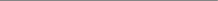 OS2 FLOSS AFTALE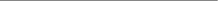 Bird & Bird AdvokatpartnerselskabPakhus 4, Kalkbrænderiløbskaj 4 2100 København Ø.Sagsnr.: OS2OF.0001DENNE AFTALE mellem OS2 Off. Digitaliseringsfællesskab, Leverandøren og Kommunerne: 0. DEFINITIONER Følgende begreber har i forbindelse med OS2 FLOSS Aftalen og andre aftaler mellem Parterne, herunder Leverandøraftaler og vedtægter for OS2, følgende betydning: FLOSS licens betyder en Free Libre Open Source Software licens godkendt af Open Source Initiative (OSI) som overholdende OSIs Open Source Definitions, og som sådan er anført på web-siden http://opensource.org/licenses (eller anden webadresse, som erstatter denne) på det tidspunkt, hvor Leverandøraftalen er indgået og på et senere tidspunkt. Immaterielle rettigheder betyder (i) ophavsrettigheder, ophavsretslignende rettigheder, rettigheder til databaser, patenter og rettigheder til opfindelser, rettigheder til varemærker, rettigheder til domænenavne og hjemmesideadresser samt øvrige rettigheder til handelsnavne, mønstre, knowhow, forretningshemmeligheder og andre rettigheder til fortrolige oplysninger, herunder i henhold til markedsføringslovgivningen, (ii) ansøgninger om registrering og retten til at ansøge om registrering af de i (i) anførte rettigheder, der er registrerbare i et ethvert land eller enhver jurisdiktion, og (iii) alle øvrige rettigheder med tilsvarende eller lignende virkning i enhver jurisdiktion. Kommunerne betyder den eller de danske kommuner, der enten som medlemmer af OS2 eller gennem anden aftale med OS2 helt eller delvist finansierer Leverancen, hvad enten Kommunerne er part til Leverandøraften eller ej. Leverancen betyder al computerkode, både objekt- og kildekode, eller andet materiale, herunder dokumentation, manualer, design og produktbeskrivelse, som ikke i Leverandøraftalen udtrykkelig er angivet som tilhørende tredjemand. Leverandøraftalen betyder den aftale mellem Leverandøren og OS2 og/eller Kommunerne om udvikling af, integration af, levering af, rådgivning om, vedligeholdelse af, support af og andre tjenester i forbindelse med Leverancen. Leverandøren betyder den virksomhed, som har indgået Leverandøraftale med OS2 og/eller Kommunerne. OS2 betyder OS2 Offentligt Digitaliseringsfællesskab (CVR. nr. 36131098, c/o Aarhus Kommune
Hack Kampmanns Plads 2. 8000 Aarhus), en forening med visse af Kommunerne som medlemmer. OS2 FLOSS Aftalen betyder denne aftale indgået mellem OS2 Off. Digitaliseringsfællesskab, Leverandøren og Kommunerne. Partnerne betyder OS2 Off. Digitaliseringsfællesskab, Leverandøren og Kommunerne.1. INDLEDNING OS2 FLOSS Aftalen har til formål at sikre, at OS2 modtager fra Leverandøren de rettigheder til Leverancen, der muliggør, at OS2 kan stille Leverancen til rådighed for Kommunerne og andre under en FLOSS licens. OS2 har indgået og vil løbende indgå aftaler med Kommunerne om IT og softwareprojekter, hvor koden som en Leverance skal stilles til rådighed under en FLOSS licens. Disse aftaler, som blandt udgøres af de til enhver tid gældende vedtægter for OS2, enkeltstående aftaler mellem enkelte eller flere af Kommunerne, samt vejledninger og retningslinjer, der udstedes i henhold til disse aftaler, vedrører beskrivelse og afgrænsning af omfattede projekter, finansieringen, rettighedsfordeling og andre forhold herom. Leverandøren har indgået og vil løbende indgå aftaler med OS2 og/eller Kommunerne om de ovennævnte IT og softwareprojekter. Disse aftaler vedrører og vil omhandle udvikling af, integration af, levering af, rådgivning om, vedligeholdelse af, support af og andre tjenester i forbindelse med projekterne. Alle sådanne aftaler vil være Leverandøraftaler og omhandle Leverancer, med mindre disse aftaler udtrykkeligt angiver, at de ikke er Leverandøraftaler, og at OS2 FLOSS Aftalen således ikke er en del af disse aftaler. Leverandøraftalen vil regulere andre forhold vedrørende Leverancen, herunder forhold vedrørende leverancebeskrivelse, pris, leveringstid, overtagelsesdato, ansvar, fejl og mangler og misligholdelse. 2. BINDENDE EFFEKT OS2 FLOSS Aftalen indgås bindende mellem Parterne på en eller flere af følgende måder: (1) parterne har underskrevet OS2 FLOSS Aftalen forneden under punkt 5, i hvilket tilfælde OS2 FLOSS Aftalen er gældende mellem Parterne for alle fremtidige Leverancer, med mindre andet udtrykkeligt er angivet i en Leverandøraftale, (2) i forholdet mellem OS2 og Kommunerne ved, at det fremgår af andre aftaler mellem disse, herunder vedtægter for OS2, at Kommunerne er forpligtede som parter i henhold til OS2 FLOSS Aftalen, og/eller (3) såfremt OS2 FLOSS Aftalen indgår som bilag til en Leverandøraftale eller andre aftaler med Leverandøren som part, og det fremgår af Leverandøraftalen eller andre sådanne aftaler, at OS2 FLOSS Aftalen udgør en del heraf. Såfremt Leverandøren har underskrevet OS2 FLOSS Aftalen, jvf. punkt (1), er denne forpligtet overfor alle øvrige Parter, uanset om disse alle har underskrevet OS2 FLOSS Aftalen, idet denne således udgør et bindende tredjemandsløfte fra Leverandøren. Ved uoverensstemmelse mellem OS2 FLOSS Aftalen og andre aftaler mellem Parterne, herunder Leverandøraftaler og vedtægter for OS2, har OS2 FLOSS Aftalen forrang. Misligholdelse af OS2 FLOSS Aftalen betragtes som misligholdelse af de Leverandøraftaler, hvis Leverance misligholdelsen af OS2 FLOSS Aftalen vedrører. 3. OVERDRAGELSE AF RETTIGHEDER TIL LEVERANCEN Leverandøren og/eller Kommunerne overdrager i videst mulig omfang og uigenkaldeligt per den i Leverandøraftalen gældende overtagelsesdato til OS2 alle Immaterielle rettigheder til Leverancen, herunder retten til videreoverdragelse af samme rettigheder til eje eller ved licens (FLOSS eller proprietær licens), med mindre andet følger udtrykkeligt af Leverandøraftalen. OS2 modtager i alle tilfælde, uanset om andet måtte være aftalt udtrykkelig i Leverandøraften, en uigenkaldelig og tidsubegrænset ret til at stille Leverancen til rådighed for Kommunerne og andre under en eller flere OS2 FLOSS Licenser. Parterne er således enige om, at denne ret aldrig kan fraviges. 4. OVERDRAGELSE AF OS2 FLOSS AFTALEN OS2 er berettiget til når som helst at overdrage sine rettigheder og forpligtelser i henhold til OS2 FLOSS Aftalen til en anden juridisk enhed, herunder en fond, foreningen eller kapitalselskab, som efter OS2 ensidige vurdering tjener til at opfylde samme formål, som følger af OS2s til enhver tid gældende vedtægter. 5. UNDERSKRIFTER Denne OS2 FLOSS Aftale er underskrevet i et antal ligelydende eksemplarer, hvoraf hver af de underskrivende Parter beholder et. Underskrevet på vegne af OS2 Offentligt DigitaliseringsfællesskabAf ........................................
(NAVN, TITEL)[, og] Af ........................................
(NAVN,TITEL) Underskrevet på vegne af:
[NAVN på part] som LeverandørAf ........................................
(NAVN, TITEL)[, og] Af ........................................
(NAVN,TITEL) Underskrevet på vegne af:
[NAVN på part] som Kommune Af ........................................
(NAVN, TITEL)[, og] Af ........................................
(NAVN,TITEL)